Baños de Cloro Instrucciones para hacer un baño de cloro diluidoLos baños de cloro ayudan a bajar la cantidad de bacterias en la piel de un niño. Esto ayuda a pacientes con eczema difícil de controlar, pacientes con MRSA u otras infecciones de la piel. Para hacer los baños de cloro en casa, añada media taza de cloro sin fragancia (u otro blanqueador regular) a una tina completamente llena de agua. Deje a su niño en el baño de cloro durante 20-30 minutos. Cuando salga del baño de cloro, lávelo bien con agua para remover el agua con cloro. Luego de esto, por favor aplique cualquier humectante o medicamento tópico que su doctor le haya recomendado. Puede realizar los baños de cloro de 2 a 3 veces por semana. Durante el verano, nadar en piscinas con agua clorada por 20 minutos es equivalente a un baño de cloro. Si su hijo se queja de picazón, puede añadir ½ taza de “baking soda” al agua para ayudar. 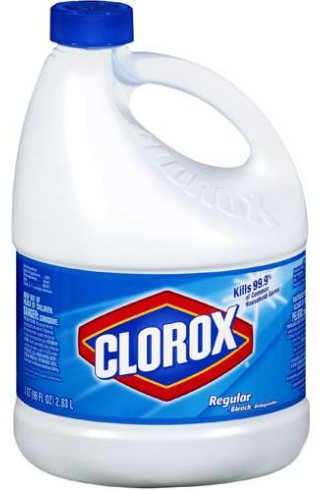 